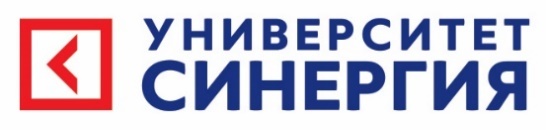 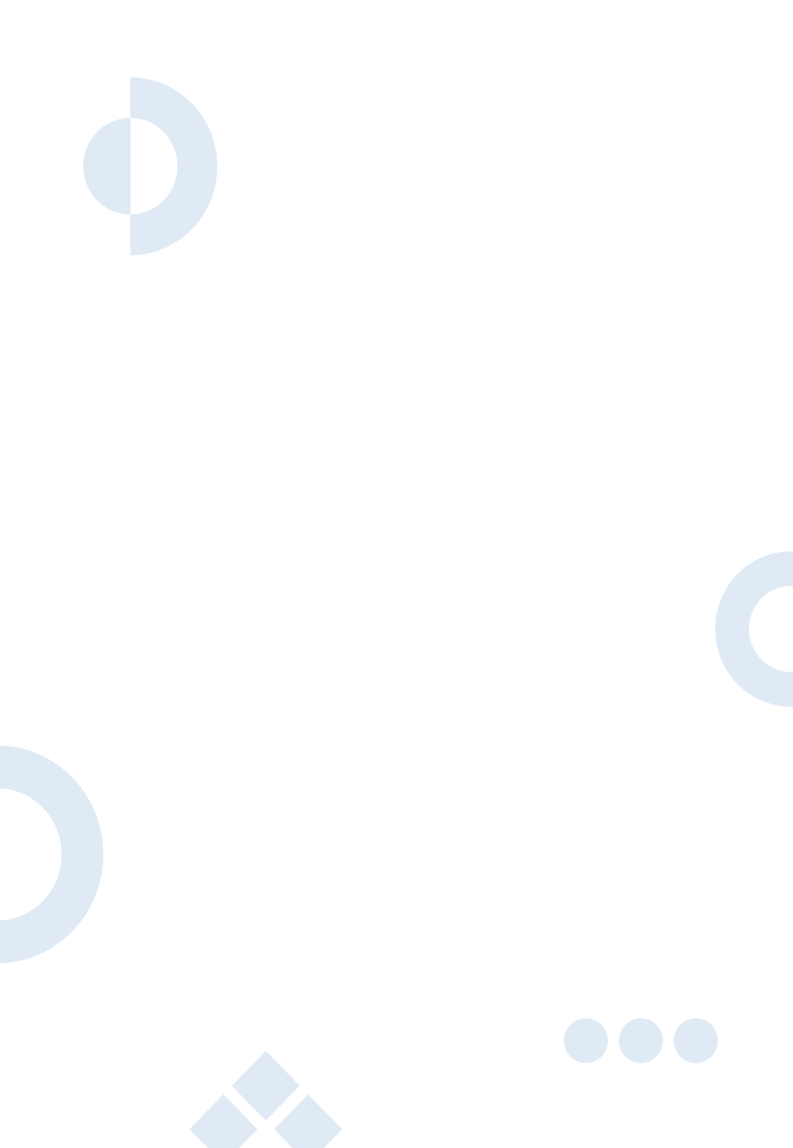 ЦЕЛЬ ИССЛЕДОВАНИЯС целью выявления возможностей открытия своего делаи определения барьеров для старта и развития предпринимательской деятельности, а также оценки потребности предпринимателейи населения в получении дополнительного образования в сфере бизнеса Университетом «Синергия» был проведён масштабный социологический опрос, в котором приняли участие более 144 тысяч человек.ЗАДАЧИ ИССЛЕДОВАНИЯОпределение состава, структуры и социально-демографических особенностей современного предпринимательского сообщества.Определение основных проблем развития предпринимательства.Изучение препятствий на пути к открытию собственного дела.Выявление потребностей предпринимателей и населения
в получении дополнительного образования в сфере бизнеса
и управления.Оценка уровня текущей среднемесячной выручки и личного дохода предпринимателей, а также выявление их зависимости от отдельных характеристик.Изучение аудитории потенциальных и начинающих предпринимателей.Определение мотивационных аспектов предпринимательской деятельности.Определение главных задач предпринимателей на год.Изучение причин нежелания начать собственное дело.ВВЕДЕНИЕВ рамках реализации национального проекта «Малое и среднее предпринимательство и поддержка индивидуальной предпринимательской инициативы» с сентября по декабрь 2019 года Университетом «Синергия» был проведён массовый социологический опрос представителей бизнеса и населения, в котором приняли участие 144 802человека. МЕТОДОЛОГИЯ ИССЛЕДОВАНИЯОпрос был размещён на портале по поддержке предпринимателей «Мой бизнес» и представлял собой стандартизированную анкету полузакрытого типа с возможностью выбора нескольких вариантов ответа, адаптированную к четырём группам населения (Рис. 1): действующие предприниматели (владельцы собственного бизнеса);начинающие предприниматели (респонденты, открывающие бизнес в настоящее время);потенциальные предприниматели (респонденты, планирующие открыть бизнес);граждане, не желающие открывать собственный бизнес.Рисунок 1. Распределение респондентов по группамМногие вопросы для последних трёх групп респондентов совпадали, поэтому, на наш взгляд, отчёт по ним целесообразно предоставить в форме сравнительного анализа. Это позволит проследить различия между людьми, которые только думают об открытии собственного дела, теми, кто уже предпринял решительные шаги к этому, и теми, кто не хочет заниматься предпринимательской деятельностью.Географию опроса составили все субъекты РФ.Вместе с тем в исследовании приняли участие 4234 (2,9% от общей выборки) иностранных гражданина, 974 из которых на момент заполнения анкеты проживали в России. Основная масса иностранцев – жители постсоветского пространства: Белоруссия – 1 412, Узбекистан – 1 056, Казахстан – 813, Молдавия – 465, Армения – 274 человека. Ещё 215 респондентов не указали своё место проживания.Цели опроса разнились в зависимости от группы отвечающих, поэтому, на наш взгляд, целесообразно изучить ответы респондентов в соответствии с принадлежностью к той или иной группе.Все количественные показатели и выводы относятся только к гражданам РФ.ДЕЙСТВУЮЩИЕ ПРЕДПРИНИМАТЕЛИАнкета для представителей бизнеса включала в себя несколько блоков вопросов, касающихся общих сведений о компании;проблем, с которыми они чаще всего сталкиваются; технологических решений, используемых и планируемых к внедрению в текущий процесс, а также мотивации и планов на будущее.Социально-демографическая характеристика действующих предпринимателейВ исследовании приняли участие 48073владельцев бизнеса, из них опрошенных мужчин оказалось 52,6%, женщин – 47,4%, что сопоставимо с данными Национального отчёта «Глобальный мониторинг предпринимательства», утверждающего, что гендерной структуре российского предпринимательства свойственно небольшое преобладание мужчин. Самыми многочисленными возрастными категориямиоказались: «от 31 до 35 лет» – 24,9%, «от 36 до 40 лет» – 20,2%, «от 26 до 30 лет» – 15,3% и «от 41 до 45 лет» – 13,7%.С небольшой разницей распределились респонденты возрастных категорий «от 20 до 25 лет» – 6,6%, «от 46 до 50 лет» – 8,7% и «старше 50 лет» – 9,2%.Менее всего в выборке оказалось молодых людей до 20 лет (1,2%), ещё 0,2% респондентов не указали свой возраст (Табл. 1.1).Таблица 1.1Распределение действующих предпринимателей по возрастным группамПодавляющее большинстводействующих предпринимателей(87,1%) указали, что принимаютнепосредственное участие в процессе функционирования своего бизнеса, 8,8%– не участвуют, остальные 4,1% заявились как самозанятые и фрилансеры.Надо заметить, что вопрос о роде занятий допускал множественные ответы, и чаще остальных респонденты выбирали следующие комбинации:Есть собственный бизнес и работаю в нём + Наёмный сотрудник частной или государственной компании, полная занятость – 3,7%;Есть собственный бизнес и работаю в нём + Занимаюсь фрилансом (работы или услуги по заказу) – 2,7%; Есть собственный бизнес и работаю в нём + Самозанятый – 3,1%.Большая часть опрошенных предпринимателей– люди с высшим образованием (76%, в т. ч. 1,7% – обладатели научных степеней), причём предпринимателей-женщин среди них оказалось несколько больше, чем мужчин, в то время как мужчин-предпринимателей сосредним общим образованием насчиталось в два раза больше (Рис. 1.1). Данное обстоятельство позволяет говорить о более рискованном и смелом поведении мужчин в части открытия и ведения бизнеса.В целом полученные результаты подтверждаются исследованиями GlobalEntrepreneurshipMonitoring,  ежегодно причисляющими Россию к странам с самым высоким уровнем образования предпринимателей.Рисунок 1.1. Распределение действующих предпринимателей по уровню образования в зависимости от пола. Общие сведения о компанииБольшая часть хозяйствующих субъектов (84,7%)функционирует менее 10 лет, причём весьма значительна доля предприятий, возникших в последние два года (38,8%) (Табл. 1.2).Таблица 1.2Распределение предприятий по времени функционированияВместе с тем наблюдаются существенные различия в гендерной структуре предпринимателей в зависимости от возраста бизнеса (Табл. 1.3): среди владельцев бизнеса, функционирующего более 3 лет, мужчины встречались чаще (64,4% против 58,3% соответственно), в то время как среди респондентов, осуществляющих предпринимательскую деятельность менее года, женщин оказалось в 1,6 раза больше, чем мужчин (10,2% против 6,1% соответственно).Таблица 1.3Распределение предприятий по времени функционированияв зависимости от пола владельцаПо мере взросления бизнеса растёт и возраст предпринимателей (Рис. 1.2).Так, мы можем наблюдать резкое увеличение числа респондентов старше 46 лет в группе владельцев бизнеса, функционирующего более 10 лет (23,8%). В то же время среди предпринимателей, осуществляющих свою деятельность менее двух лет, данная возрастная категория встречается только в 7,5% случаев.Средний возраст действующих предпринимателей, принявших участие в опросе, составил 36 лет. Возраст предпринимателей, осуществляющих хозяйственную деятельность менее двух лет, – 33 года. Владельцы бизнеса, существующего более 5 лет, старше– их средний возраст составил 45 лет.Рисунок 1.2. Распределение респондентов по возрасту в зависимости от времени функционирования предприятияПотенциал роста занятости за счёт развития малых форм хозяйствования имеет важное значение для национального проекта в целом, а особенно для регионов с напряжённой ситуацией на рынке труда. На сегодняшний день по критерию среднесписочной численности работников бо́льшую часть хозяйствующих субъектов, участвовавших в опросе, можно отнести к микропредприятиям (76,9%), каждое пятое – к малым (21,4%) и только 1,7% – к средним (Табл. 1.4). При этом значительная часть опрошенных (41,3%) вообще не имеет наёмных сотрудников и осуществляет предпринимательскую деятельность единолично или с бизнес-партнёром(ами).Таблица1.4Распределение предприятий по количеству сотрудниковПо объёму среднемесячной выручки основная массапредприятий сосредоточена в категорияхот 50 тыс.до 500 тыс.рублей (Табл. 1.5). Более 10 млн руб. в месяц имеют выручку лишь 4,6% предприятий, из них только 0,9% указали объём среднемесячной выручки «более 100 млн руб.».Таблица 1.5Распределение респондентов по объёмам среднемесячной выручки и личного доходаСкромнее всего свою выручку оценили предприниматели из республик Калмыкия, Коми, Кабардино-Балкария, Ингушетия, а также Ленинградской, Костромской, Псковской и Вологодской областей (Рис. 1.3).Кроме среднемесячной выручки, предпринимателям было предложено оценить личный доход от ведения бизнеса (Табл. 1.5). Как оказалось, больше чем у половины опрошенных данная сумма не превышает 100 тыс. рублей (55,2%), при этом каждый десятый предприниматель признался, что вообще ничего не зарабатывает (10,2%).Рисунок 1.3. ТОП-10 регионов по объёмам среднемесячной выручки.В обоих вопросах часть респондентов (15% и 13,7% соответственно) затруднилась назвать даже примерную цифру. Казалось бы, невозможность оценить выручку и личный заработок должна быть характерна для предпринимателей, только начавших собственное дело, однако данное предположение статистически не подтверждается. С одной стороны, это ещё раз доказывает необходимость повышения уровня предпринимательской грамотности; с другой стороны, может свидетельствовать о нежеланииреспондентов отвечать на подобные вопросы.Сложнее всего ситуация складывается в следующих регионах (Рис. 1.4): Рисунок 1.4. ТОП-10 регионов, в которых предприниматели не смогли указать свою среднемесячную выручку и личный доходБолее глубокая проработка ответов об объёмах среднемесячной выручки и личного дохода выявила их зависимость от:пола предпринимателя: мужчины зарабатывают больше женщин, существенная разница проявляется, когда объём среднемесячной выручки превышает 500 тыс. рублей (63,7% против 36,3%), а ежемесячный личный доход достигает 100 тыс. рублей (64,2% против 35,8%);уровня образования: чем выше уровень образования, тем больше личный доход. Так, например, каждый десятый предприниматель, личный доход которого превышает 10 млн рублей в месяц, – выпускник аспирантуры (в 6 из 10 случаев – обладатель научной степени), в то время как почти четверть предпринимателей со средним специальным и средним общим образованием сконцентрированы в категориях с личным доходом до 100 тыс. рублей.В то же время зависимость объёмов среднемесячной выручки и личного дохода от возраста респондентов, а также числа сотрудников компании статистически не подтвердилась.На вопрос о бизнес-партнёрстве больше половины предпринимателейответили, что являются единственными владельцами своей компании (58,7%), треть опрошенных принимает непосредственное участие в процессе ведения бизнеса совместно с партнёром(ами)(33,7%), остальные распределились, как показано на Рис.1.5. Рисунок 1.5. Распределение ответов на вопрос: «Вы работаете в бизнесе один или с партнёром?»Также анализ ответовна этот вопрос показал,чтоженщины чуть чащепредпочитают вести бизнес единолично (60,3% против 57,4%). А вот молодые люди до 20 лет, напротив, чаще прибегают к сотрудничеству (40,3%) – по всей видимости, для облегчения финансовой нагрузки на старте бизнеса и возможности получения поддержки и совета со стороны более опытного партнёра (Табл. 1.6). В то же время наличие партнёрских отношенийне зависит от времени существования бизнеса.Таблица 1.6Распределение предпринимателей по наличию бизнес-партнёров в зависимости от возрастаХарактеристика состояния бизнесаЗначительная часть респондентов характеризуют свой бизнес как растущий и развивающийся (41,6%), при этом 8,1% знают, какие меры предпринять в дальнейшем для поступательного движения (Табл. 1.7). Вместе с тем каждый восьмой (12%) предприниматель признался, что бизнес уменьшается в объёмах, и совсем немногие (0,9%) знают, как выйти из этого состояния.Таблица 1.7Характеристика состояния собственного бизнеса по оценкам предпринимателейБольше всего респондентов, ответивших, что бизнес уменьшается в объёмах, оказалось в следующих регионах:Таблица 1.8ТОП-10 регионов, негативно охарактеризовавших свой бизнесПроблемы развития предпринимательстваКак и ожидалось, основной причиной, сдерживающей развитие бизнеса, стала ограниченность финансов и капитала (42,6%) (Рис. 1.6). Эту проблему отмечали респонденты со всех регионов, в меньшей степени – предприниматели из Забайкальского края и Калининградской области (по 35,0%), в большей – из Республики Северная Осетия – Алания (67,3%), Амурской (63,6%) и Псковской (62,5%) областей (Табл. 1.9).Рисунок 1.6. Распределение ответов на вопрос: «Какие проблемы Вы испытываете в своем бизнесе?»Таблица 1.9ТОП-10 регионов по наиболее актуальным проблемам ведения бизнесаВторой по популярности проблемой стало отсутствие знаний и/или стратегии масштабирования (40,5%). Причём для женщин-предпринимателей данный вопрос стоит несколько острее (17,7% против 16,8%). В региональном разрезе особенно часто это препятствие отмечали предприниматели из Архангельской (52,3%), Курганской (51,5%) и Кировской (50,9%) областей, реже всего – Магаданской (23,5%) и Амурской областей (18,2%), а также Республики Ингушетия (22,2%).Больше трети предпринимателей (35%) видят загвоздку в том, что у бизнеса очень маленькие объёмы выручки и продаж, при этом отсутствие прибыли волнует 12,9%.Для каждого четвёртого предпринимателя остро стоит проблема конкуренции (26,9%), а для каждого пятого – формирования надёжной команды и подбора персонала (20%). Сложность законодательства, регулирующего текущую деятельность, волнует 12,8% респондентов, причём в большей степени – предпринимателей из Республики Адыгея (31,3%) и Республики Алтай (27%).Сравнительно меньшую обеспокоенность вызывают проблемы личного характера (18,6%). Ещё реже представители бизнеса отмечали проблемы с партнёром(ами) (15,3%). Вместе с тем, каждый одиннадцатый предприниматель (9,2%) не видит трудностей в ведении бизнеса.Анализ зависимости ответов на вопрос об основных трудностях, испытываемых предпринимателями в процессе ведения бизнеса, от объёмов среднемесячной выручки и личного дохода выявил следующее:наиболее актуальна проблема «Хочу масштабироваться и не знаю, как» для респондентов со среднемесячной выручкой от 3 млн до 10 млн рублей (20,2%), от 50 тыс. до 3 млн рублей (19,1%) и более 100 млн рублей (16,4%), а также предпринимателей с личным доходом от 60 тыс. до 10 млн рублей (18,5%);высокая конкуренция в большей степени беспокоит респондентов со среднемесячной выручкой более 100 млн рублей (16,1%);отсутствие денег и капитала для быстрого развития более характерно для бизнесменов со среднемесячной выручкой от 50 тыс. до 3 млн рублей (20,2%) и от 10 млн до 100 млн рублей (19,9%);чаще всего указывают, что «У бизнеса очень маленькая выручка и объём продаж» предприниматели со среднемесячной выручкой до 50 тыс. рублей (18,3%) и личным доходом до 30 тыс. рублей (18,8%);владельцы бизнеса, личный доход которых составляет более 10 млн рублей в месяц, преимущественно не испытывают никаких трудностей (25,2%). Как и ожидалось, причины личного характера в большей степени вызывают обеспокоенность у женщин.Так, например, проблему «Вокруг мне все говорят, что будет только хуже и бизнес невозможно будет развивать» в 78,5%, а «Я не уверен, что я предприниматель» – в 63,3% случаев выбирали именно они.Необходимо отметить, что представители предпринимательского сектора крупных городов (Москва, Санкт-Петербург, Новосибирск, Краснодар, Казань) склонны предъявлять более высокие требования к качеству макроэкономической среды (конкуренция, денежно-кредитная и финансовая политика): они значительно чаще, по сравнению с представителями небольших городов и населённых пунктов,оценивают еёкак сдерживающий фактор развития бизнеса. В то же время для предпринимателей из небольших городов и населённых пунктов более актуальна проблема подбора персонала.Причины создания бизнесаВ ходе опроса респондентам было предложено назвать причины, побудившие их заняться предпринимательской деятельностью (Рис. 1.7).Как показали результаты, чаще всего данноестремление было вызвано желанием работать на себя (64,7%) и зарабатывать больше денег (53,7%). Ещё одним популярным драйвером к открытию бизнеса послужило намерениеи готовность воплотить свои мечты и идеи (39%). На четвёртую позицию респонденты поставили желание самостоятельно решать, что делать и над какими задачами работать (34,9%). Меньше всего предприниматели выбирали ответ «Потому что это было модно» (1,3%).Получается, что высокие доходы для предпринимателей – один из основных мотивов, но не самоцель. Важнее оказалась свобода, автономность, ощущение собственного статуса и власть.Рисунок 1.7. Распределение ответов на вопрос: «Зачем Вы открыли свой бизнес?»Надо отметить некоторые различия в мотивации между мужчинами и женщинами: для женщин в большей степени важна самостоятельность (56%) и творческая составляющая (52,7%) своего дела, а для мужчин –независимость («Хотел сам решать, что мне делать и над какими задачами работать» – 59,4%; «Хотел сам решать, сколько времени работать и когда» – 51,9%) и стремление к реализации более высоких потребностей («Хотел заработать больше денег» – 57,5%; «Хотел реализоваться профессионально как управленец» – 58,8%).Вместе с тем вынужденных предпринимателей среди женщин оказалось больше («Меня к этому подтолкнули друзья/знакомые/семья» – 54%), в то время как для мужчин чаще, чем для женщин, драйвером к открытию выступало партнёрство с кем-либо (58,9%). Рисунок 1.8. Распределение причин создания бизнеса в зависимости от полаПланы на будущееСогласно полученным данным, более половины респондентов (54,5%) своей главной задачей на ближайший год считаютувеличение прибыли компании, а 46,4% – поиск постоянных клиентов. Значительная часть опрошенных имеет более амбициозные планы: так, 47,4% желают пассивного ведения бизнеса, 39,8% – его расширения (Табл. 1.10).Таблица 1.10Распределение ответов на вопрос: «Что бы Вы хотели от своего бизнеса через год?»Треть ответов о желаемой среднемесячной выручке сосредоточена в пределах от 500 тыс. до 3 млн рублей (31,4%), о желаемом личном доходе – от 100 тыс. до 300 тыс. рублей (32,5%), четвёртая часть – от 150 тыс. до 500 тыс. рублей (23,8%) и от 100 тыс. до 500 тыс. рублей (28,5%) соответственно (Рис. 1.9).Рисунок 1.9. Распределение ответов о желаемых объёмах среднемесячной выручки и личного доходаПрофессиональное и дополнительное образованиеВ фокусе социологического исследования также были выявлены потребности предпринимателей в получении дополнительного образования в сфере бизнеса и управления. Самыми востребованными направлениями оказались маркетинг и привлечение клиентов (69,1%), второе место занимает увеличение дохода (61,9%), тройку лидеров замыкает масштабирование компании (56,8%) (Табл. 1.11).Таблица 1.11Распределение ответов на вопрос: «Чему в бизнесе или в управлении Вы хотели бы научиться?»Технологические решенияАнализ результатов опроса позволяет утверждать, что предприниматели в целом используют очень ограниченный набор технологических решений и программ, при этом больше четверти из них и вовсе не используют никаких передовых технологий (Табл. 1.12).Наиболее распространено на сегодняшний день применение программ для ведения бухгалтерского учёта, сдачи отчётности через интернет и расчёта зарплаты (29,3%).Системы управления задачами и проектами и виртуальных онлайн-консультантов преимущественно используют предприниматели в возрасте до 25 лет (41,6%). Программы для автоматизации финансового учёта и электронный документооборот применяют все возрастные категории. Таблица 1.12Распределение ответов об используемых и планируемых к внедрению в бизнес-процесс технологических решенияхВ региональном разрезе чаще всего технологическими решениями пользуется предприниматели из г. Москвы (27,5%) и Московской области (20,3%), г. Санкт-Петербурга (19,2%), Республики Татарстан (16,8%), Республики Башкортостан (15,9%)и Новосибирской области (16,4%)  – субъектов, ежегодно возглавляющих рейтинг инновационных регионов России (Рис. 1.10). При этом, если удалить эти пять субъектов из общей выборки, картина существенно изменится в худшую сторону (Табл. 1.12).Рисунок 1.10. ТОП-10 регионов в наибольшей и наименьшей степени, использующих технологические решения и программыНАЧИНАЮЩИЕ И ПОТЕНЦИАЛЬНЫЕ ПРЕДПРИНИМАТЕЛИ, ГРАЖДАНЕ, КАТЕГОРИЧЕСКИ НЕ ЖЕЛАЮЩИЕ ОТКРЫВАТЬ СОБСТВЕННЫЙ БИЗНЕСАнкета для начинающих и потенциальных предпринимателей также включала в себя несколько блоков вопросов о мотивации и планируемых доходах, общей концепции будущего бизнеса, трудностях на пути к его открытию, а также наиболее востребованных образовательных программах, которые помогут будущим предпринимателям добиться своих целей. Анкета для граждан, не желающих заниматься предпринимательской деятельностью, во многом дублировала анкету для начинающих и потенциальных предпринимателей. Однако вместо вопросов, касающихся открываемого/планируемого бизнеса, им было предложено назвать причины нежелания создавать собственное дело.Социально-демографические характеристики групп респондентовГендерный и возрастной состав участников опроса из различных групп представлены на Рис. 2.1 и в Табл.2.1, сведения об уровне образования и социальном статусе – на Рис. 2.2 и в Табл. 2.2.Как видим на Рис. 2.1, существенных различий в гендерном составе сформированных групп нет: в среднем опрошенные мужчины составляют 40,6% выборочного массива, женщины – 59,4%. Среди женщин несколько выше доля решившихся на открытие бизнеса, однако значительновышеи доля не желающих идти в предпринимательство. Данное обстоятельство ещё раз подтверждает высказанное ранее предположение о том, что женщины более обстоятельно и ответственно подходят к вопросу открытия бизнеса.Чаще всего стать предпринимателями решаются люди с высшим образованием в возрасте от 26 до 40 лет (57%), самозанятые (20,5%) и фрилансеры (20,9%), реже – люди моложе 20 и старше 50 лет, не имеющие высшего образования, государственные служащие и топ-менеджеры частных/государственных компаний. Кроме того, среди респондентов, открывающих бизнес в данный момент, треть (31,3%) – уже действующие.Задумывается о начале своего дела и более молодое поколение (до 20 лет – 10,8%), фрилансеры (13,5%) и самозанятые (12,9%).Значительную часть потенциальных предпринимателей составляют наёмные сотрудники, работающие в офисах частных и государственных компаний (41,0%), однако среди не желающих попробовать себя в качестве предпринимателей данная социальная категория также занимает изрядную часть (42,3%), предпочитая стабильность заработной платы предпринимательскому риску.Рисунок 2.1. Распределение респондентов из разных групп по полуТаблица 2.1Распределение респондентов по возрастным группамРисунок 2.2. Распределение действующих предпринимателей по уровню образования в зависимости от пола. Таблица 2.2Распределение респондентов по роду занятийНаличие опыта предпринимательской деятельностиОтветы на вопрос: «Вы пробовали заниматься своим делом ранее?» показали, что:больше половины (60,8%) начинающих предпринимателей уже имеют опыт предпринимательской деятельности, причём каждый восьмой(12,9%) начинающий – действующий предприниматель, регистрирующий дополнительный бизнес;почти треть (30,6%) потенциальных предпринимателей имеет негативный опыт ведения/регистрации предпринимательской деятельности;70% граждан, не желающих открывать бизнес, не пробовали делать это ранее, каждый четвёртый (25,4%) имеет негативный опыт.Рисунок 2.3. Распределение ответов на вопрос о наличии опыта предпринимательской деятельностиПричины создания/ нежелания создавать бизнесаКак и в случае с действующими предпринимателями, у начинающих и потенциальных предпринимателей, стремление заняться собственным делом чаще всего было вызвано желанием работать на себя (60,4% и 65,6% соответственно),зарабатывать больше денег (54,4% и 53,1% соответственно), а также воплотить свои мечты и идеи (57,9% и 52,9% соответственно).Таблица 2.3Распределение ответов на вопрос: «Почему и зачем Вы хотите создать собственный бизнес?»Наиболее распространёнными причинами нежелания попробовать себя в качестве предпринимателя стали удовлетворённость текущей работой (30,8%), отсутствие стартового капитала (26,8%), а также необходимых знаний (16,9%). В большей степени удовлетворённость своей работой выражали мужчины от 35 до 45 лет (в 37,8% случаев), недостаточность знаний в области создания и регистрации бизнесачаще служит сдерживающим фактором для женщин (63,1%).Рисунок 2.4. Распределение ответов на вопрос о причинах нежелания открывать собственное делоОбщие характеристики открываемого/планируемого бизнесаНесмотря на то, что больше половины (52,6%) потенциальных предпринимателей мечтают быть единственными собственниками будущего бизнеса, на практике складывается несколько иная картина: почти каждый четвёртый (23,5%) начинающий предприниматель создает бизнес в партнёрстве со своим(и) знакомым(и), каждый шестой (15,5%) вступает в сотрудничество со сторонним(и) партнёром(ами), ещё 14,9% начинают семейный бизнес (Рис. 2.5).Рисунок 2.5.Распределение ответов на вопрос о бизнес-партнёрствеНаличие стартового капитала и его источники – характерная особенность, отличающая начинающих предпринимателей от потенциальных: начинающие предприниматели в два раза чаще (18,8% против 8,6%) заявляют, что имеют собственные средства на создание и развитие своего дела, тогда как потенциальные предприниматели почти в два раза чаще (45,2% против 25,8%) заявляют, что денежные средства им необходимы, однако они не знают, где их найти (Рис. 2.6).Рисунок 2.6. Распределение ответов на вопрос о наличии стартового капитала, в процентахОколо трети начинающих и потенциальных предпринимателей, также как и действующих, притязает на личный ежемесячный доход в размере от 100 тыс. до 300 тыс. рублей (30,7%) и объём среднемесячной выручки от 150 тыс. до 500 тыс. рублей (31,3%). Около четверти опрошенных несколько осторожнее оценивают возможные ежемесячные заработки: от 60 тыс. до 100 тыс. рублей личного дохода и от 50 тыс. до 150 тыс. рублей выручки (24,3% и 27,6% соответственно).Существенная разница между начинающими и потенциальными предпринимателями проявляется в ответах «Я вообще не понимаю, какая может быть выручка» и «Я вообще не понимаю, сколько я могу зарабатывать» (Табл. 2.4). Так, потенциальные предприниматели в 3,3 раза чаще не могут определённо ответить на вопрос о желаемой выручке, а о желаемом личном доходе – в 4,5 раза чаще.Таблица 2.4Распределение ответов о желаемых объёмах среднемесячной выручки и личного доходаТаблица 2.5Распределение ответов на вопрос: «Что Вы хотели бы от бизнеса через год?»ТрудностиНаиболее «популярными» барьерами для старта предпринимательской деятельности как для ранних, так и для потенциальных предпринимателейстали варианты «Нет стартового капитала» и «Не могу выбрать нишу» (Табл. 2.6).Эти два ответа респонденты выбирали одинаково часто независимо от пола и возраста. Третьим по частоте выбора для потенциальных предпринимателей стал ответ: «Не знаю, с чего начать», а вот для ранних предпринимателей – «Я не знаю, как привлечь первых клиентов».Высокую конкуренцию на рынке выбирали одинаково часто респонденты обеих групп, а вот сомнения по поводу собственных возможностей («Я не уверен, что я предприниматель» и «Вокруг мне все говорят, что не получится») в большей степени терзают потенциальных предпринимателей.Как и в случае с действующими предпринимателями, причины личного характера больше беспокоят женщин: ответ «Я не уверен, что я предприниматель» оказался для них третьим по популярности барьером на пути к открытию собственного дела. В то же время каждый десятый мужчина не видит трудностей со стартом предпринимательской деятельности.Таблица 2.6Распределение ответов на вопрос: «Какие трудности Вы видите со стартом своего дела?»Региональный срез ответов на вопрос о трудностях со стартом своего дела существенных различий не выявил: в абсолютном большинстве регионов главная проблема – отсутствие начального капитала, далее с переменной частотой следуют «Не могу выбрать нишу», «Не знаю, с чего начать», «Я не знаю, как привлечь первых клиентов», «Очень большая конкуренция в той сфере, где я хочу бизнес». Профессиональное и дополнительное образованиеНаиболее востребованными образовательными программами для начинающих и потенциальных предпринимателей являются: маркетинг и привлечение клиентов, увеличение дохода, продажи. Далее прослеживается дифференциация предпочтений в зависимости от приоритетных задач: для ранних предпринимателей –управление персоналом и финансовыми потоками, для потенциальных – как открыть своё дело (Табл. 2.7).Как и следовало ожидать, граждане, не желающие попробовать себя в предпринимательской деятельности, в меньшей степени интересуются и бизнес-образованием (21,8%).Таблица 2.7Распределение ответов на вопрос: «Чему в бизнесе или в управлении Вы хотели бы научиться?»ОБЩИЕ ВЫВОДЫСредний возраст действующих предпринимателей, принявших участие в опросе, составил 36 лет. Возраст предпринимателей, осуществляющих хозяйственную деятельность менее двух лет, – 33 года. Владельцы бизнеса, существующего более 5 лет, старше – их средний возраст составил 45 лет.Гендерной структуре представителей бизнеса, как и всему российскому предпринимательству, свойственно небольшое преобладание мужчин (52,6% против 47,4% женщин).  При этом среди владельцев бизнеса, функционирующего более 3 лет, мужчины встречаются чаще (64,4% против 58,3%), в то время как среди респондентов, осуществляющих предпринимательскую деятельность менее года, женщин оказалось в 1,6 раза больше, чем мужчин (10,2% против 6,1%).76% опрошенных предпринимателей – люди с высшим образованием, причём предпринимателей-женщин среди них оказалось несколько больше, чем мужчин (79,3% и 70,3% соответственно), в то же время мужчин-предпринимателей со средним общим образованием насчиталось в 2,5 раза больше (7,7% и 3,1% соответственно). Подавляющее большинство хозяйствующих субъектов (84,7%) функционирует менее 10 лет, причём весьма существенна доля предприятий, возникших в последние два года (38,8%). По критерию среднесписочной численности работников бо́льшую часть компаний можно отнести к микропредприятиям (76,9%), каждую пятую – к малым (21,4%) и только 1,7% – к средним. При этом значительная часть предприятий (41,3%) вообще не имеет наёмных сотрудников.В 58,7% случаев предприниматели отвечали, что являются единственными владельцами своей компании, в каждом третьем (33,7%) – что принимают непосредственное участие в процессе ведения бизнеса совместно с партнёром(ами). При этом женщины в несколько большей степени предпочитают вести бизнес единолично (60,3% против 57,4% мужчин), а вот молодые люди в возрасте до 20 лет, напротив, чаще прибегают к сотрудничеству (40,3%). По всей видимости, для облегчения финансовой нагрузки на старте бизнеса и возможности получения поддержки и совета со стороны более опытного партнёра.Значительная часть респондентов характеризуют свой бизнес как растущий и развивающийся (41,6%), при этом 8,1% знают, какие меры предпринять в дальнейшем для его поступательного движения. Каждый восьмой (12%) предприниматель признался, что бизнес уменьшается в объёмах, и совсем немногие (0,9%) знают, как выйти из этого состояния.По объёму среднемесячной выручки основная масса предприятий сосредоточена в категориях от 50 тыс. до 500 тыс. рублей. Выручку более 10 млн руб. в месяц имеют лишь 2,5% предприятий. Личный доход предпринимателей чаще всего не превышает 100 тыс. рублей (56,6%), причём каждый десятый признался, что ничего не зарабатывает (9,6%). Часть предпринимателей, причём независимо от времени ведения собственного бизнеса, затруднилась даже примерно оценить среднемесячную выручку и личный доход (8,9% и 13,6% соответственно). Доходы мужчин-предпринимателей превосходят доходы предпринимателей-женщин. Существенная разница проявляется, когда объём среднемесячной выручки превышает 500 тыс. рублей (63,7% против 36,3%), а ежемесячный личный заработок достигает 100 тыс. рублей (64,2% против 35,8%).Чем выше уровень образования предпринимателя, тем больше его личный доход: каждый десятый предприниматель, личный доход которого превышает 10 млн рублей в месяц, – выпускник аспирантуры (в 6 из 10 случаев – обладатель научной степени), в то время как почти четверть предпринимателей со средним специальным и средним общим образованием сконцентрированы в категориях с личным доходом до 100 тыс. рублей.Основными причинами, сдерживающими развитие бизнеса, по мнению действующих предпринимателей, являются ограниченность финансов и капитала (42,6%) и отсутствие знаний и/или стратегии масштабирования (40,5%). Больше трети предпринимателей (35,0%) видят загвоздку в том, что у бизнеса очень маленькие объёмы выручки и продаж, при этом отсутствие прибыли волнует 12,9%. Для каждого четвёртого предпринимателя остро стоит проблема конкуренции (26,9%), а для каждого пятого – формирования надёжной команды и подбора персонала (20%). Сложность законодательства, регулирующего текущую деятельность, волнует 12,8% респондентов. Сравнительно меньшую обеспокоенность вызывают проблемы личного характера (18,6%). Ещё реже представители бизнеса отмечали проблемы с партнёром(ами) (15,3%).Представители предпринимательского сектора крупных городов (Москва, Санкт-Петербург, Новосибирск, Краснодар, Казань) склонны предъявлять более высокие требования к качеству макроэкономической среды (конкуренция, денежно-кредитная и финансовая политика): они значительно чаще, по сравнению с представителями небольших городов и населённых пунктов, оценивают её как сдерживающий фактор развития бизнеса. В то же время для предпринимателей из небольших городов и населённых пунктов более актуальна проблема подбора персонала.Более половины действующих предпринимателей (54,5%) своей главной задачей на ближайший год считают увеличение прибыли компании, 46,4% – поиск постоянных клиентов. Значительная часть имеет более амбициозные планы. Так, 47,4% желают пассивного ведения бизнеса, 39,8% – его расширения.Треть ответов о желаемой среднемесячной выручке сосредоточена в пределах от 500 тыс. до 3 млн рублей (31,4%), о желаемом личном доходе – от 100 тыс. до 300 тыс. рублей (32,5%), четвёртая часть – от 150 тыс. до 500 тыс. рублей и от 100 тыс. до 500 тыс. рублей (28,5%) соответственно.Чаще всего стать предпринимателями решаются люди с высшим образованием в возрасте от 26 до 40 лет (57%), самозанятые (20,5%) и фрилансеры (20,9%), реже – люди моложе 20 и старше 50 лет, не имеющие высшего образования, государственные служащие и топ-менеджеры частных/государственных компаний. Кроме того, среди респондентов, открывающих бизнес в данный момент, треть (31,3%) – действующие предприниматели, осваивающие новые или смежные направления.Задумывается о начале своего дела и более молодое поколение (до 20 лет – 10,8%), фрилансеры (13,5%) и самозанятые (12,9%). Значительную часть потенциальных предпринимателей составляют наёмные сотрудники, работающие в офисах частных и государственных компаний (41%), однако среди не желающих попробовать себя в качестве предпринимателей данная социальная категория также занимает изрядную часть (42,3%), предпочитая стабильность заработной платы предпринимательскому риску.Больше половины (60,8%) начинающих предпринимателей уже имеют опыт предпринимательской деятельности, причём каждый восьмой (12,9%) начинающий – действующий предприниматель, регистрирующий дополнительный бизнес. Почти треть (30,6%) потенциальных предпринимателей имеет негативный опыт ведения/регистрации предпринимательской деятельности. 70% граждан, не желающих открывать бизнес, не пробовали делать это ранее, а каждый четвёртый (25,4%) имеет негативный опыт.Каждый четвёртый (23,5%) начинающий предприниматель создаёт бизнес в партнёрстве со своим(и) знакомым(и), каждый шестой (15,5%) вступает в сотрудничество со сторонним(и) партнёром(ами), ещё 14,9% начинают семейный бизнес.Наличие стартового капитала и его источники – характерная особенность, отличающая начинающих предпринимателей от потенциальных: начинающие предприниматели в два раза чаще (18,8% против 8,6%) заявляют, что имеют собственные средства на создание и развитие своего дела. Потенциальные предприниматели почти в два раза чаще (45,2% против 25,8%) заявляют, что денежные средства им необходимы, однако они не знают, где их взять.Около трети начинающих и потенциальных предпринимателей, так же как и действующих, притязает на личный ежемесячный доход в размере от 100 тыс. до 300 тыс. рублей (30,7%) и объём среднемесячной выручки от 150 тыс. до 500 тыс. рублей (31,3%).Существенная разница между потенциальными и начинающими предпринимателями состоит и в способности чётко оценить желаемые заработки: потенциальные предприниматели в 3,3 раза чаще не могут определённо ответить на вопрос о желаемой выручке (8,7% против 2,6%), о желаемом личном доходе – в 4,5 раза чаще (11,6% против 2,6%).Для всех категорий респондентов (действующие, начинающие и потенциальные предприниматели) стремление начать собственное дело чаще всего вызвано желанием работать на себя (в среднем 63,6%) и зарабатывать больше денег (в среднем 53,8%). Ещё одним популярным драйвером к открытию бизнеса служит желание воплотить свои мечты и идеи (в среднем 50%). Для женщин в большей степени важна самостоятельность (56%) и творческая составляющая (52,7%) своего дела, а для мужчин – независимость и стремление к реализации более высоких потребностей. Вынужденных предпринимателей среди женщин оказалось больше (54%), а для мужчин чаще драйвером к открытию выступает партнёрство с кем-либо (58,9%). Основными барьерами для старта предпринимательской деятельности как для начинающих, так и для потенциальных предпринимателей,независимо от пола, возраста и региона проживания,являются отсутствие стартового капитала (39,6% и 47,6 % соответственно) и проблема выбора ниши (36,5% и 43,6% соответственно). Третьим по частоте выбора для потенциальных предпринимателей стал ответ «Не знаю, с чего начать» (29,8%), а вот для начинающих предпринимателей – «Я не знаю, как привлечь первых клиентов» (33,1%). Высокая конкуренция пугает 20,6% начинающих и 20,3% потенциальных предпринимателей.Нежелание попробовать себя в качестве предпринимателя чаще всего вызвано удовлетворённостью текущей работой (30,8%), отсутствием стартового капитала (26,8%) и необходимых знаний (16,9%). Мужчины от 35 до 45 лет в большей степени выражают удовлетворённость своей работой (в 37,8% случаев), предпочитая стабильность наёмной работы. Недостаточность знаний в области создания и регистрации бизнеса чаще служит сдерживающим фактором для женщин (63,1%).Женщины в большей степени интересуются информацией о поддержке предпринимательской инициативы и более ответственно подходят к запуску и развитию бизнеса уже на начальном этапе: доля женщин, задумывающихся о начале предпринимательской деятельности и решившихся на это, и доля не желающих становиться предпринимателями несколько выше, чем у мужчин (в среднем 59,4% против 40,6%).Самыми востребованными направлениями образовательных программ в сфере бизнеса и управления для действующих предпринимателей оказались маркетинг и привлечение клиентов (69,1%), увеличение дохода (61,9%), масштабирование компании (58,7%). Для начинающих и потенциальных предпринимателей также актуальны программы по маркетингу и привлечению клиентов (72,3% и 71,4% соответственно), увеличению дохода (62,4% и 60,5% соответственно), а также продажам (59,1% и 56,7% соответственно). Далее прослеживается дифференциация предпочтений в зависимости от приоритетных задач: для начинающих предпринимателей –управление персоналом (56,3%) и финансовыми потоками (51,0%), для потенциальных – как открыть своё дело (54,8%).Возраст респондентаПроцентМеньше 201,220–256,626–3015,331–3524,936–4020,241–4513,746–508,7Больше 509,2Не указан0,2Всего100,0Возраст предприятияПроцентМенее полугода4,2 6–11 месяцев4,71–2 года29,93–5 лет26,36–10 лет19,6Более 10 лет15,3Всего100,0Возраст предприятияМужскойЖенскийМенее полугода4,5%7,2%6–11 месяцев1,6%3,0%1–2 года29,4%31,5%3–5 лет29,0%23,9%6–10 лет20,4%19,5%Более 10 лет15,0%14,9%Всего100,0%100,0%Количество сотрудников ПроцентЯ один / Я и мой(и) партнёр(ы)41,3%От 2 до 5 сотрудников24,1%От 6 до 15 сотрудников11,5%От 16 до 50 сотрудников19,9%От 51 до 1001,5%Свыше 100 сотрудников1,7%Всего100,0%Какая уВашего бизнеса среднемесячная выручка за последний год?Какая уВашего бизнеса среднемесячная выручка за последний год?СколькоВысамизарабатываете в бизнесевпоследниемесяцы?СколькоВысамизарабатываете в бизнесевпоследниемесяцы?Я ничего не зарабатываю10,2%До 30 000 рублей16,5%До 50 00016,6%От 30 000 до 60 000 рублей20,4%От 50 000 до 150 00021,4%От 60 000 до 100 000 рублей18,3%От 150 000 до 500 00019,5%От 100 000 до 300 000 рублей16,2%От 500 000 до 3 000 00017,1%От 300 000 до 1 000 000 рублей3,7%От 3 000 000 до 10 000 0006,0%От 1 000 000 до 3 000 000 рублей0,6%От 10 000 000 до 100 000 0003,5%От 3 000 000 до 10 000 000 рублей0,2%Более 100 000 0000,9%Более 10 000 000 рублей0,2%Я не знаю, какая выручка у моего бизнеса15,0%Я не знаю, сколько я зарабатываю13,7%ВозрастЯ один владею своей компанией и работаю в нейЯ один владею своей компанией и сам в ней не работаюУ меня есть партнёр(ы), и мы вместе работаем внутри компанииУ меня есть партнёр(ы), и мы не работаем внутри компанииУ меня есть партнёр(ы). Он работает, а я не работаю внутри компанииУ меня есть партнёр(ы). Я работаю, а он не работает внутри компанииВсегоМеньше 2046,8%3,2%40,3%2,6%4,7%2,4%100,0%20–2549,7%4,2%37,1%2,1%2,6%4,2%100,0%26–3052,4%3,4%36,7%2,2%1,5%3,7%100,0%31–3553,2%3,4%36,0%1,9%1,5%4,0%100,0%36–4056,3%3,7%32,3%2,1%1,4%4,1%100,0%41–4559,8%3,7%28,9%1,4%1,6%4,6%100,0%46–5060,2%4,0%28,9%1,5%1,3%4,1%100,0%Больше 5059,6%3,3%31,1%1,4%1,2%3,3%100,0%Я знаю, что делать дальше и как развивать бизнесЯ не знаю, что делать дальше и как развивать бизнес19,4%26,8%Мой бизнес растёт и развивается30,9%8,1%2,1%Мой бизнес уменьшается по объёмам7,7%0,9%3,0%РегионМой бизнес уменьшается по объёмамРегионМой бизнес уменьшается по объёмам, и я не знаю, что делать дальшеОмская область21,1%Амурская область22,4%Ульяновская область20,0%Пензенская область18,8%Белгородская область17,6%Псковская область16,7%Чеченская Республика16,7%Тверская область11,1%Республика Хакасия15,4%Орловская область10,7%Кабардино-Балкарская Республика14,3%Республика Саха – Якутия10,2%Калужская область14,1%Саратовская область9,5%Карачаево-Черкесская Республика13,9%Астраханская область9,1%Оренбургская область13,3%Республика Удмуртия9,1%Курганская область12,5%Хабаровский край8,6%МестоНет денег и капитала, чтобы развиваться ещё быстрееХочу масштабироваться и не знаю какОчень сложные законы для существования моего бизнесаОчень большая конкуренция в той сфере, где у меня бизнес1Республика Северная Осетия – АланияАрхангельская областьРеспублика АдыгеяРеспублика Коми2Амурская областьКурганская областьРеспублика АлтайОрловская область3Псковская областьКировская областьЛенинградская областьРеспублика Мордовия4Курская областьЕврейская автономная областьПсковская областьАстраханская область5Астраханская областьРеспублика КалмыкияРеспублика ТываИнгушская Республика6Тамбовская областьЧукотский АОКировская областьКабардино-Балкарская Республика7Республика АлтайВолгоградская областьКурская областьРеспублика Карачаево-Черкесия8Республика Карачаево-ЧеркесияКалужская областьКостромская областьСахалинская область9Воронежская областьСаратовская областьЯрославская областьБелгородская область10Магаданская областьРеспублика КомиНовгородская областьБрянская областьЖелаемая ситуацияПроцентХочу, чтобы мой бизнес был прибыльным54,5%Хочу, чтобы бизнес работал без меня47,4%Хочу, чтобы у меня были постоянные клиенты46,4%Хочу иметь большой бизнес39,8%Хочу иметь возможность открыть ещё один бизнес38,2%Хочу иметь известный бизнес33,1%Хочу бизнес по всей стране27,2%Хочу, чтобы у меня в бизнесе было много сотрудников22,1%Хочу постоянно работать в бизнесе22,1%Хочу, чтобы мой бизнес работал в разных странах20,5%Хочу, чтобы мой бизнес много стоил16,6%Хочу иметь небольшой бизнес4,1%Хочу бизнес только в своём городе2,3%Хочу, чтобы у меня в бизнесе было мало сотрудников2,3%Хочу продать бизнес2,3%Образовательная программаПроцентМаркетинг и привлечение клиентов69,1Как увеличить доход61,9Масштабирование компании56,8Продажи54,8Управление персоналом43,4Управление финансами37,0Технологические решения и продукты35,0Лидерские компетенции33,3Аналитика и отчётность32,7CRM-системы31,1Автоматизация и ИТ29,8Международные рынки22,0Получить степень MBA19,4Меня не интересует бизнес-образование9,4Как открыть своё дело0,0Технологические решения и программы ИспользуетсяИспользуетсяПланируетсяПланируетсяЛендинги, сайты, интернет-магазины (CMS)––37,9%23,1%Системы управления задачами и проектами (Task Manager)6,3%3,6%31,5%20,1%Программы для автоматизации финансового учёта8,1%5,8%26,6%12,3%Чат-боты7,1%4,6%25,8%10,3%Бухгалтерские программы35,6%28,5%19,9%17,4%Электронный документооборот (EDI)12,5%9,6%20,3%16,5%ERP-системы (склад, производство, бизнес-процессы)3,9%3,0%21,2%9,8%CRM-системы19,0%12,8%35,8%6,7%BI-системы для аналитики1,1%0,5%17,3%4,4%IP-телефония12,6%;8,6%14,3%7,9%Никакие технологические решения и программы не использую31,5%25,3%––Не хочу пользоваться программами и внедрять технологические решения––10,5%13,6%Возраст респондентаНачинающиепредпринимателиПотенциальные предпринимателиНе желающие открывать бизнесМеньше 205,0%10,8%9,2%20–2515,3%18,9%14,6%26–3017,7%17,6%14,8%31–3522,4%20,2%19,3%36–4016,9%14,1%15,4%41–4510,1%8,8%10,4%46–506,5%5,2%6,5%Больше 505,0%4,9%8,8%Чем Вы занимаетесь?НачинающиепредпринимателиНачинающиепредпринимателиПотенциальные предпринимателиНе желающие открывать бизнесРаботаю наёмным сотрудником в офисе компании (частные, государственные компании)21,7%41,0%41,0%42,3%Не работаю6,8%10,2%10,2%10,4%Студент вуза, магистратура12,8%11,9%11,9%16,3%Самозанятый20,5%12,9%12,9%8,0%Государственная служба0,7%1,7%1,7%9,0%Занимаюсь фрилансом (делаю работу, подряды на заказ)20,9%13,5%13,5%7,2%Работаю наемным сотрудником в компании удаленно (частные, государственные компании)6,1%7,0%7,0%6,5%Работаю ТОП менеджером4,8%4,5%4,5%7,9%Учащийся колледжа1,1%3,0%3,0%2,2%Домохозяйка3,5%4,9%4,9%3,5%Школьник1,3%2,8%2,8%3,0%Есть собственный бизнес,работаю в нём31,3%3,3%3,3%3,0%Дома с детьми3,8%5,1%5,1%3,3%Мастер, ремесленник (делаю разные работы под заказ)7,8%5,6%5,6%2,5%Пенсионер2,0%2,2%2,2%4,0%Есть собственный бизнес и в нём не работаю4,6%1,1%1,1%1,1%Военнослужащий в отставке0,8%0,8%0,8%0,3%Учащийся аспирантуры0,4%0,5%0,5%0,5%Военнослужащий действующий1,1%1,5%1,5%1,2%Начинающие предпринимателиПотенциальные предпринимателиХочу работать сам на себя60,4%65,6%Хочу заработать больше денег54,4%53,1%Хочу заниматься делом своей мечты57,9%52,9%Хочу сам решать, что мне делать и над какими задачами работать42,8%40,8%Хочу реализоваться профессионально как управленец40,2%40,2%Хочу сам решать, сколько времени работать и когда33,0%33,5%Хочу работать в партнёрстве с кем-то11,5%9,8%Потому что меня к этому подталкивают друзья/знакомые/семья2,6%2,6%Потому что это сейчас модно1,3%1,5%Желаемый объём среднемесяч-ной выручкиНачинающие предпринимателиПотенциаль-ные предпринимателиЖелаемый размер личного доходаНачинающие предприни-мателиПотенциальные предпринимате-лиМне не важно, какая будет выручка1,5%2,9%Мне не важно, сколько я буду зарабатывать1,8%3,1%До 50 000 рублей6,4%7,8%До 30 000 рублей2,8%3,2%От 50 000 до 150 000 рублей27,2%27,6%От 30 000 до 60 000 рублей13,2%13,7%От 150 000 до 500 000 рублей35,3%31,3%От 60 000 до 100 000 рублей22,5%24,3%От 500 000 до 3 000 000 рублей19,3%15,9%От 100 000 до 300 000 рублей35,1%30,7%От 3 000 000 до 10 000 000 рублей4,5%3,6%От 300 000 до 1 000 000 рублей15,7%11,8%Более 10 000 000 рублей3,2%2,2%Более 1 000 000 рублей6,2%1,6%Я вообще не понимаю, какая может быть выручка2,6%8,7%Я вообще не понимаю, сколько я могу зарабатывать2,6%11,6%Начинающие предпринимателиПотенциальные предпринимателиХочу, чтобы мой бизнес был прибыльным68,7%66,2%Хочу, чтобы у меня были постоянные клиенты65,3%57,3%Хочу, чтобы бизнес работал без меня36,5%41,2%Хочу иметь известный бизнес32,1%34,6%Хочу иметь большой бизнес35,4%32,9%Хочу иметь возможность открыть ещё один бизнес29,3%31,4%Хочу постоянно работать в бизнесе33,1%29,4%Хочу бизнес по всей стране28,6%24,4%Хочу, чтобы мой бизнес работал в разных странах20,3%21,7%Хочу, чтобы у меня в бизнесе было много сотрудников12,3%18,6%Хочу иметь небольшой бизнес26,8%14,5%Хочу, чтобы мой бизнес много стоил14,6%13,0%Хочу, чтобы у меня в бизнесе было мало сотрудников6,2%6,0%Хочу бизнес только в своём городе6,3%5,8%Хочу продать бизнес0,6%1,0%Начинающие предпринимателиПотенциальные предпринимателиНет стартового капитала39,6%47,6%Не могу выбрать нишу36,5%43,6%Не знаю, с чего начать19,8%29,8%Я не знаю, как привлечь первых клиентов33,1%21,4%Очень большая конкуренция в той сфере, где я хочу бизнес20,6%20,3%Я не знаю, как сформировать команду для работы19,6%17,5%Я не уверен, что я предприниматель15,6%20,4%Трудностей не вижу11,3%12,7%Ещё обучаюсь в университете6,5%12,6%Сложные/невыгодные условия для открытия своего бизнеса13,4%11,9%Вокруг мне говорят, что не получится8,5%12,9%У меня нет партнёра, и не знаю, где его найти8,4%10,7%Я уже пробовал, и у меня не получилось6,7%9,1%Хочу начать в другом городе,для этого требуется переезд3,2%4,7%Ещё обучаюсь в школе1,9%2,7%У меня большой возраст1,9%2,6%Моя семья (муж, жена) не хочет, чтобы я открывал свой бизнес1,1%2,4%Начинающие предпринимателиПотенциальные предпринимателиНе желающие открывать бизнесМаркетинг и привлечение клиентов72,3%71,4%46,5%Как увеличить доход62,4%60,5%39,2%Продажи59,1%56,7%49,0%Как открыть своё дело35,6%54,8%37,8%Управление финансами51,0%48,9%31,7%Управление персоналом56,3%46,4%34,9%Лидерские компетенции44,9%45,7%38,2%Масштабирование компании47,5%42,4%20,9%Аналитика и отчётность41,3%40,6%27,8%Технологические решения и продукты46,4%38,2%27,5%Автоматизация и ИТ36,4%31,9%21,3%CRM-системы24,6%29,5%21,0%Международные рынки22,6%27,0%18,2%Меня не интересует бизнес-образование12,6%16,7%21,8%